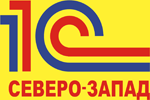 Выпускники приглашаются к участию в Конкурсе выпускных квалификационных работ с использованием программных продуктов «1С»Компания «1С:Северо-Запад», официальный представитель Фирмы 1С в СЗФО, приглашает принять участие в «Одиннадцатом Международном Конкурсе выпускных квалификационных работ с использованием программных продуктов "1С"». К участию приглашаются студенты 2018 г. выпуска, написавшие и защитившие дипломные проекты, ВКР, а также магистерские диссертации с использованием программ «1С». Победители – выпускники и их руководители – смогут получить приз от Фирмы «1С» до 200 000 руб. Все участники конкурса будут награждены Дипломом «Участник Одиннадцатого Международного Конкурса выпускных квалификационных работ с использованием программных продуктов "1С"». Подробная информация об участии в Конкурсе размещена в инфописьме N23988 от 12.01.2018 г. на сайте Фирмы «1С» http://1c.ru/news/info.jsp?id=23988   Задать вопросы по участию Вы можете менеджеру по работе с учебными заведениями по адресу электронной почты nwfran@1cnw.ru, либо по телефону (812) 385-15-99 (доб. 2015). Желаем творческих успехов участникам конкурса выпускных квалификационных работ с использованием программных продуктов "1С" в 2018 году!